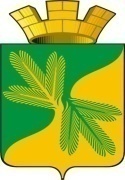 Ханты-Мансийский автономный округ - ЮграСоветский районСОВЕТ   ДЕПУТАТОВГОРОДСКОГО ПОСЕЛЕНИЯ ТАЁЖНЫЙР Е Ш Е Н И Е 26 декабря 2023года									                 №  24О рассмотрении протокола заседания координационного органа по противодействию коррупции при Совете депутатов городского поселения Таежный от 20.12.2023 года № 1В соответствии с  Федеральными законами от 06.10.2003 № 131-ФЗ  «Об общих принципах организации местного самоуправления в Российской Федерации» и от 25.12.2008 № 273-ФЗ «О противодействии коррупции»,  Уставом городского поселения Таёжный, решением Совета депутатов городского поселения Таежный от 22.04.2019 № 37 «О координационном органе по противодействию коррупции при Совете депутатов городского поселения Таежный»СОВЕТ ДЕПУТАТОВ ГОРОДСКОГО ПОСЕЛЕНИЯ ТАЁЖНЫЙ РЕШИЛ:1. Решение заседания координационного органа по противодействию коррупции при Совете депутатов городского поселения Таежный от 20.12.2023 года принять к сведению. 2. Направить настоящее решение в адрес координационного органа по противодействию коррупции при Совет депутатов городского поселения Таежный в срок, установленный   решением Совета депутатов городского поселения Таежный от 22.04.2019 № 37 «О координационном органе по противодействию коррупции при Совете депутатов городского поселения Таежный».      3. Настоящее решение вступает в силу после подписания.Председатель Совета депутатов городскогопоселения Таёжный								               Л.Ю. Халилова